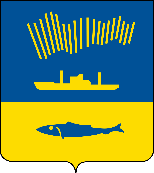 АДМИНИСТРАЦИЯ ГОРОДА МУРМАНСКАП О С Т А Н О В Л Е Н И Е 01.02.2021                                                                                                        № 214В соответствии с Федеральным законом от 06.10.2003 № 131-ФЗ                       «Об общих принципах организации местного самоуправления в Российской Федерации», Уставом муниципального образования город Мурманск,  постановлениями администрации города Мурманска от 13.11.2017 № 3610              «Об утверждении муниципальной программы города Мурманска «Управление имуществом и жилищная политика» на 2018-2024 годы», от 15.01.2014 № 77 «Об утверждении порядка предоставления социальных выплат молодым и многодетным семьям – участникам подпрограммы «Обеспечение жильем молодых и многодетных семей города Мурманска» на 2018-2024 годы»                       п о с т а н о в л я ю: 1. Внести в приложение № 1 к постановлению администрации города Мурманска от 23.08.2019 № 2856 «Об утверждении списков на 2020 год молодых и многодетных семей – участников  подпрограммы «Обеспечение жильем молодых и многодетных семей города Мурманска» на 2018-2024 годы муниципальной программы города Мурманска «Управление имуществом и жилищная политика» на 2018-2024 годы» (в ред. постановлений от 17.07.2020 № 1664, от 11.09.2020 № 2129, от 18.11.2020 № 2664) следующие изменения:- пункт 90 изложить в новой редакции согласно приложению                            к настоящему постановлению.2. Отделу информационно-технического обеспечения и защиты информации администрации города Мурманска (Кузьмин А.Н.) разместить настоящее постановление без приложения на официальном сайте администрации города Мурманска в сети Интернет.3. Контроль за выполнением настоящего постановления возложить на заместителя главы администрации города Мурманска Синякаева Р.Р.Глава администрации города Мурманска                                                                               Е.В. Никора